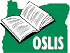 OSLISSchool Library Information SystemInformation Skills Pretest (Middle School)Record your choice for the best answer on the answer sheet.A SEARCH ENGINE is best described asa device that allows the computer to be connected to a phone linea Web site or software that offers searching capabilitiesthe brains of a personal computeran electronic "booster" you can install for quicker searchers
When using information from a Web site for school projects, a good question to ask yourself is"Can I order products from this site?""Are these pictures/graphs/charts colorful enough?"Is all the spelling and grammar correct in this text?""Who is the author of this information and is it accurate?"
When searching the Internet, each underlined word or phrase is usuallya standard commanda keyword searcha subject searcha link to another file or site
Information that you find on the Internetis far more reliable than books and magazinesis factual because the Internet is constantly monitored by world educational organizationsis required by law to be accurate, timely, and appropriatecomes from many varied sources such as business, the government, or private citizens 
A good Internet research project begins byasking yourself interesting questions about your topic and using those questions as a basis for your searchtaking 20 or 30 minutes to surf the Web and get comfortable with lots of particular Web siteschecking out as many sites as possible and jotting down the addresses for future referencelocating a chat room that is using your topic as the subject of the discussion
If you decide to use information from a Web site for your research projectit is too hard to find the source of the informationyou may use the text word-for-word in your report because most Web site authors are not knownyou must properly cite your sourceyou may assume that all of your data or text is factual
An example of a biased Web site would bea drug company promoting a particular druga national news site giving weather reportsa college library allowing access to its reference materialan airline listing future flights for advance reservations
An effective way to search the Web is torefer to "Bookmarks" for pre-tagged sitesuse the pre-selected links or the OSLIS Web site to go to good sitesuse a directory or search engine like Yahoo, Alta Vista, or Lycosall of the above
A KEYWORD search willsearch only titleswork even if you spell a word wrongsearch title, contents, and subject areassearch reference material only
The difference between an abstract and the full text of an article isa complete, full-text reading of an articlea short, objective summary of an articlea list of information needed to locate a magazine, such as publication date, volume, and authora printout containing critical reviews of the article
A magazine CITATION will usually show yousummaries of current non-fiction bookschoice of subject or keyword searchinformation to help you retrieve magazine articlesfull-text listing of a magazine article
When entering words or phrases in the computer to search for articles or books, the most important rule to remember isuse correct spelling. It does affect the searchesuse capital letters onlyalways use a person's first name first, and last name lastnever use any punctuation
If you are unable to locate information on your topic, you may be using the wrong subject heading. A good way to proceed would be togive up and change your whole topic, then try againuse synonyms, or words that mean the same thing as your topicstick with very broad terms and ideastry another computer
A SUBJECT SEARCH approach is a good choice whenyou're not sure how to spell the topicyou're not sure what specific part of the topic you want to focus onyour teacher has assigned a general subject as a topic and wants each student to narrow it downall of the above
BIBLIOGRAPHIC INFORMATION usually includes all of the following EXCEPTsummarytitleauthordatepages
Which is potentially the most current or up-to-date source of information on any topic?an article from a CD-ROM databasean article on microfiche a reference booka hard copy of a magazinean article or information from a World Wide Web site
LOGICAL OPERATORS usually include all of the following terms EXCEPTandmaybeornotDATABASE is superior to a search engine becauseThe authority and sources have gone through some evaluation process.It is organized by both human and electronic brain power.The text comes from verifiable and reputable sources.All of the above.Test questions created by Gail Withers and Mary McClintock, Douglas County, Oregon 3/98OSLIS EVALUATION FORM: Baseline for Outcome #3